VI РЕГИОНАЛЬНЫЙ ЧЕМПИОНАТ 
«МОЛОДЫЕ ПРОФЕССИОНАЛЫ» WORLDSKILLS RUSSIA КУРСКОЙ ОБЛАСТИ, 08 – 14 НОЯБРЯ09 ноября 2020 года состоялся 1-й конкурсный день по компетенции Преподавание в младших классах.Конкурсанты подготовили и продемонстрировали задания по двум модулям:Модуль D.  Подготовка и проведение обучающего интерактива для родителей по заданной теме.Модуль E. Подготовка и размещение материала для учителя.В ходе подготовки и проведения интерактива для родителей конкурсанты продемонстрировали умения организовать и провести интерактив с родителями по теме «Информационная безопасность младших школьников».Все конкурсанты создали персональный сайт на тему «Мир современных профессий».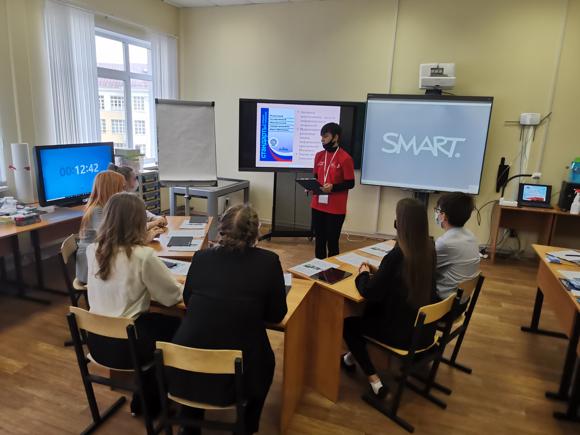 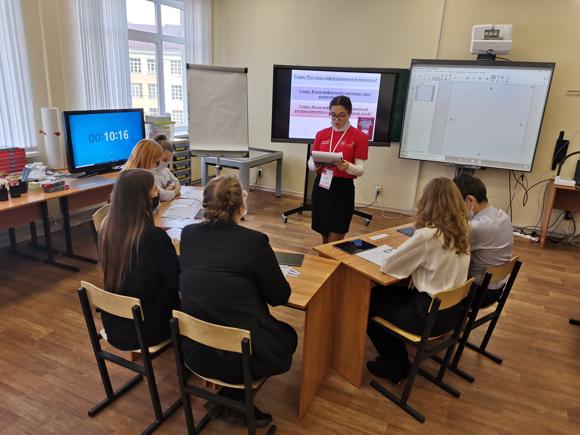 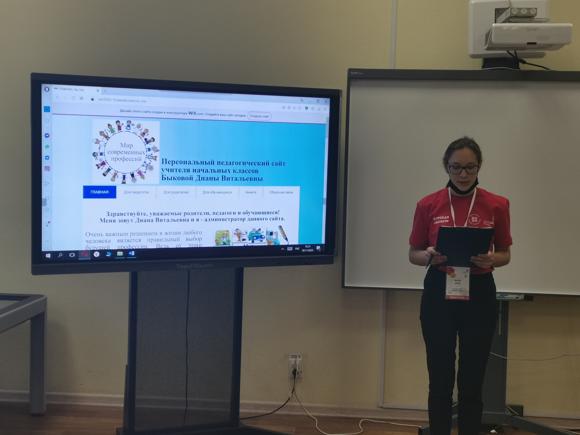 